日程等の注意事項選手は試合開始60分前に会場入りし，敗退したチームは試合終了後30分以内に会場校から出ることを基本とする。以下，「入場は会場に入ること」，「退場は会場から出ること」とします。		第１試合　　9：００入場，１０：００ＫＯ，１１：００迄に退場			第２試合　１０：００入場，１１：００ＫＯ，１２：００迄に退場			第３試合　１１：００入場，１２：００ＫＯ，１３：００迄に退場			第４試合　１２：００入場，１３：００ＫＯ，１４：００迄に退場会場校には登録されている選手及びチームスタッフ及び各選手の保護者１名のみ入場できる。							各チームは入場後速やかに選手の体温入りの登録票を提出すること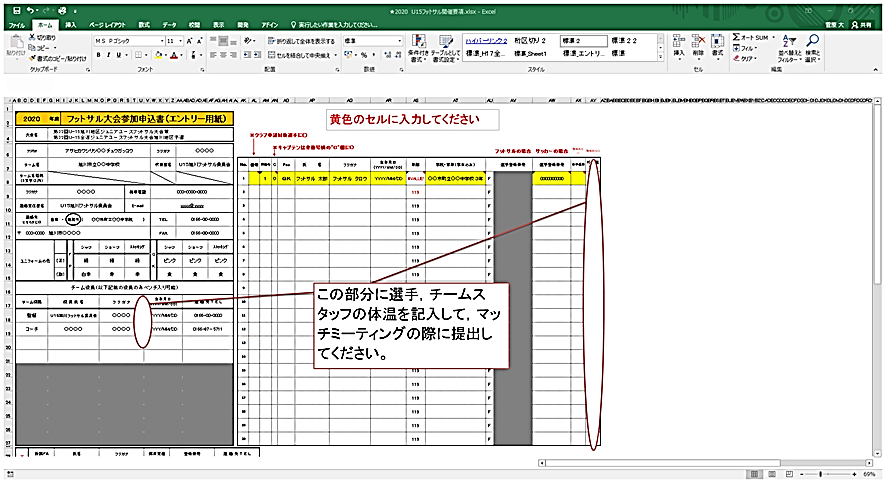 全チーム１試合目のウォーミングアップ開始時に，アップスペースでで登録全選手のチェックを行う。	全チームウォーミングアップはアップスペースのみとする。各チームは，各会場で指定された場所で感染対策を十分に行って待機すること。各チームは名寄SCスポーツセンター利用者名簿を提出すること。（観戦の保護者名も含む）	新型コロナウイルス感染拡大防止対策					①　以下に該当する方は，参加を控えること(1)　体調が良くない場合（例：発熱・咳・咽頭痛などの症状がある場合）(2)　同居家族や身近な人に感染が疑われる方がいる，発熱者がいる場合(3)　過去14 日以内に政府から入国制限、入国後の観察期間を必要とされている国、地域等への渡航又は当該在住者との濃厚接触がある場合			②　選手，チームスタッフは，当日の朝必ず検温すること。体温をチーム登録票に記載し，会場に来た際にMCに提出すること。③　プレー中（ウォーミングアップを含む）以外は，大会参加者は，マスクを着用し密に ならないように注意すること。④　選手同士のハグ・ハイタッチは禁止。円陣も禁止。また，セレモニーは一切行わない。したがって，試合前の両チームの挨拶，握手，試合後の整列，握手，相手 ベンチへの挨拶も省略する。試合前の用具検査，オーダーチェックのみ行う。⑤　ベンチ内でマスクを必ず着用すること。⑥　ボトル，ハンカチ，タオル等の共有は禁止。自分の飲み物，手拭き，タオル等を必ず用意すること。また，こまめに消毒すること。ロビー等フリースペースでの密を避けること。観戦者もマスク着用。大声での声援は行わず，会場内ではソーシャルディスタンスを保つこと。また，指定されたスペースで観戦すること。観戦者（選手の保護者１名のみ）は試合開始15分前に入場し，試合終了後は速やかに会場から出ること。観戦者には本部で用意したIDカードをチームを通して渡すので，必ず明示できるようにすること。また，来場者体調表を試合会場入口で提出すること。